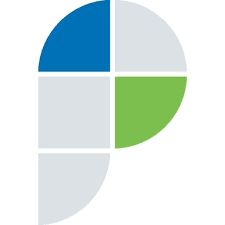 ПРЕСС-РЕЛИЗСпециалисты Управления проведут «горячую» телефонную линию для кадастровых инженеровВ преддверии Дня кадастрового инженера Росреестр запускает акцию «Неделя кадастрового инженера», которая пройдет с 19 по 24 июля 2021 года во всех регионах Российской Федерации на базе территориальных органов Росреестра.В рамках акции Управление Росреестра по Астраханской области проведет 20 июля 2021 года с 8.00 до 12.00 «горячую» телефонную линию по актуальным вопросам в сфере государственной регистрации прав и (или) государственного кадастрового учета.В этот день кадастровые инженеры смогут задать интересующие вопросы государственным регистраторам и государственным инспекторам по федеральному государственному контролю (надзору) в области геодезии и картографии на территории Астраханской области по телефонам: 8 (8512) 30-23-53, 25-63-75, 25-63-86, 30-08-01, 30-49-72.Материал подготовлен Управлением Росреестра по Астраханской областиКонтакты для СМИ: +7 8512 51 34 70Электронная почта: pressd_30@r30.rosreestr.ruСайт: www.rosreestr.gov.ruМы в одноклассниках: https://ok.ru/group57442898411746Мы в instagram: rosreestr_astrakhan30